현대교회의 영적 수위(2)-릭 조이너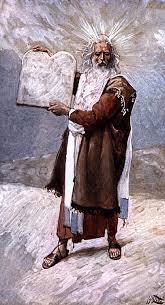 † 현대교회의 영적 수위(2)바울께서는 분명하게 새 언약은 너무 광채가 나서 얼굴을 수건으로 가려야만 했던 모세가 체험했던 영광보다 더 위대한 영광으로 임한다 하셨습니다(고후 3:7-8).고후0307. 만약 돌들에 씌여지고 새겨진 사망의 직분이 영예스러워서, 그 영예가 사라지게 되어 있는 모세 얼굴의 영예 때문에, 이스라엘의 자손들이 그의 얼굴을 응시하여 바라볼 수 없었다면,고후0308. 영(靈)의 직분은 더 더욱 얼마나 영예스럽지 않으랴?그렇다면 교회의 영광은 어디에 있는 것입니까?누가 모세가 경험했던 영광보다 더 큰 영광을 체험했다고 할 수 있겠습니까?이 사실은 분명하게 그동안 우리들이 체험했던 것보다 훨씬 넘치는 영광이 있다는 것을 말해주는 것입니다. 우리의 목표는 단순히 건강하고 행복한 삶을 사는 것이아닙니다.우리는 하나님의 영광을 소유하고 전하는 사람으로 부름을 받았습니다.우리는 현 세상의 어두움의 세력에 대항하여 물리치도록 부름을 받았습니다.우리는 적의 진을 파하고 사로잡힌 자들을 해방시키도록 부름을 받았습니다.그동안 체험했던 것들이 놀라웠을지라도 앞으로 올 것은 훨씬 더 위대하다는비전을 가져야 합니다. 현재에 안주하지 말고 더 높은 곳으로 나아가십시다.우리 시대의 기도 중 가장 예언적인 기도인 "주님 더 허락 하소서(MORE LORD)"를계속해서 부르짖읍시다!현재의 갱생 운동은 성도들이 그동안 잃어버렸던 것을 찾도록 뒤로 돌아가는 운동이지 앞으로 나아가게 하는 영적 운동은 아닙니다.이 운동은 역사적인 운동이지만 이미 절정에 다다랐고 사실 점차 침체되어 가고있습니다. 이는 패배한 것이 아니라 이 운동의 사역이 다한 것이라는 표시입니다.이제 영적 군사들이 치료되어 강건해졌으니 진군할 때가 된 것입니다.더 높은 곳으로 진군하지 않으면 이전 보다 더 낮은 곳으로 가라앉아버리게 됩니다. 이미 울려 퍼진 트럼펫 소리를 듣고 행진하는 한, 가라 앉아버릴 일은 절대로 없을 것입니다.어린양의 신부가 군기를 든 군대보다 훨씬 위엄 있습니다(아6:4,10 참조).지금 어린양 신부의 동반자들이 군기를 온 세상에 펄럭이고 있습니다.어린양의 신부가 다시 진군하면 세상은 그 발소리에 놀라 벌벌 떨 것입니다.진군하는 대열에서 낙오하지 맙시다. 과거에 교회 안에서 어떻게 상처를 받았던,이제 치료받고 진군에 합류하여 나아가십시다.주님의 놀라운 날이 아주 가까이 있습니다.(릭 조이너의 "하나님의 강한 능력으로 역사하기" 중에서...)